                                                                 Ilminster Avenue Nursery School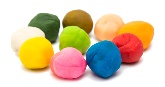 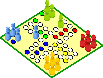 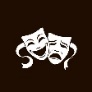 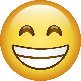 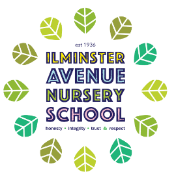 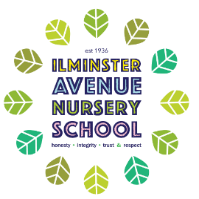 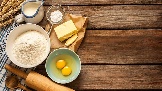 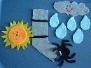 